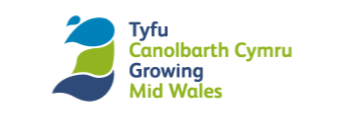 GRANT CREU LLEOEDD TRAWSNEWID TREFI – CANOLBARTH CYMRU (2022-25)FFURFLEN MYNEGI DIDDORDEB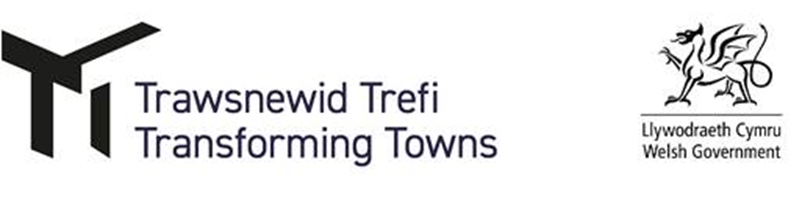 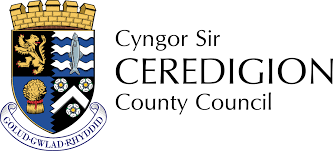 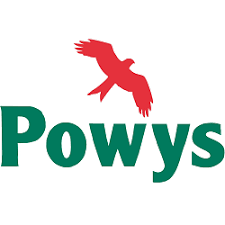 Anfonwch y ffurflen hon i'r cyfeiriad isod, ynghyd â ffotograffau:Defnyddir y ffurflen Mynegi Diddordeb (EOI) hon i gasglu gwybodaeth gan gleientiaid a all helpu i bennu a allai prosiect datblygu posibl fod yn gymwys i gael cymorth o dan y rhaglen Grant Trawsnewid Trefi. Nid oes angen gwybodaeth fanwl megis amcangyfrifon costau, cynlluniau manwl, caniatâd cynllunio yn y cam hwn o’r ymholiad grant. Os gwahoddir cais llawn, yna gellir trosglwyddo'r wybodaeth sydd wedi'i chynnwys yn yr EOI hwn a'i ddefnyddio i ffurfio rhan o gais llawn.Defnyddir y ffurflen Mynegi Diddordeb (EOI) hon i gasglu gwybodaeth gan gleientiaid a all helpu i bennu a allai prosiect datblygu posibl fod yn gymwys i gael cymorth o dan y rhaglen Grant Trawsnewid Trefi. Nid oes angen gwybodaeth fanwl megis amcangyfrifon costau, cynlluniau manwl, caniatâd cynllunio yn y cam hwn o’r ymholiad grant. Os gwahoddir cais llawn, yna gellir trosglwyddo'r wybodaeth sydd wedi'i chynnwys yn yr EOI hwn a'i ddefnyddio i ffurfio rhan o gais llawn.Defnyddir y ffurflen Mynegi Diddordeb (EOI) hon i gasglu gwybodaeth gan gleientiaid a all helpu i bennu a allai prosiect datblygu posibl fod yn gymwys i gael cymorth o dan y rhaglen Grant Trawsnewid Trefi. Nid oes angen gwybodaeth fanwl megis amcangyfrifon costau, cynlluniau manwl, caniatâd cynllunio yn y cam hwn o’r ymholiad grant. Os gwahoddir cais llawn, yna gellir trosglwyddo'r wybodaeth sydd wedi'i chynnwys yn yr EOI hwn a'i ddefnyddio i ffurfio rhan o gais llawn.Defnyddir y ffurflen Mynegi Diddordeb (EOI) hon i gasglu gwybodaeth gan gleientiaid a all helpu i bennu a allai prosiect datblygu posibl fod yn gymwys i gael cymorth o dan y rhaglen Grant Trawsnewid Trefi. Nid oes angen gwybodaeth fanwl megis amcangyfrifon costau, cynlluniau manwl, caniatâd cynllunio yn y cam hwn o’r ymholiad grant. Os gwahoddir cais llawn, yna gellir trosglwyddo'r wybodaeth sydd wedi'i chynnwys yn yr EOI hwn a'i ddefnyddio i ffurfio rhan o gais llawn.Pa fath o brosiect ydych chi'n chwilio am gefnogaeth ar ei gyfer? Pa fath o brosiect ydych chi'n chwilio am gefnogaeth ar ei gyfer? Nodwch brif natur eich prosiect: Math o Brosiect Ar agor/ Ar gauAr agor/ Ar gau√Unedau Preswyl yng Nghanol y Dref Ar agorAr agorGwella Eiddo Masnachol Ar agorAr agorGwaith Seilwaith Gwyrdd Ar agorAr agorGwaith Tir y Cyhoedd Ar agorAr agorCaffael Safle Strategol Ar agorAr agorDatblygu Marchnad Canol Tref Ar agorAr agorDefnyddiau Canol Tref yn y Cyfamser Ar gauAr gauCefnogaeth Masnachu Allanol Canol Tref Ar agorAr agorCynllun Gofod Blaen Siop Ar gauAr gauTrefi Digidol Ar agorAr agorTeithio Actif Ar gauAr gauDarpariaeth Toiledau Ar gauAr gauCyfleusterau HamddenAr gauAr gauManylion yr ymgeisyddManylion yr ymgeisyddManylion yr ymgeisyddRhowch fanylion cyswllt yr ymgeisydd:Rhowch fanylion cyswllt yr ymgeisydd:Rhowch fanylion cyswllt yr ymgeisydd:Enw'r Ymgeisydd:Cyfeiriad Cyswllt:Cod post:Rhif ffôn:E-bost:Manylion asiant (os yn berthnasol)Manylion asiant (os yn berthnasol)Manylion asiant (os yn berthnasol)Manylion asiant (os yn berthnasol)Ydych chi'n defnyddio asiant i weithredu ar eich rhan gyda'r cais hwn? Ydych chi'n defnyddio asiant i weithredu ar eich rhan gyda'r cais hwn? Ydych chi'n defnyddio asiant i weithredu ar eich rhan gyda'r cais hwn? Ydw / Nac ydwOs "Ydw" rhowch fanylion cyswllt yr asiant:Os "Ydw" rhowch fanylion cyswllt yr asiant:Os "Ydw" rhowch fanylion cyswllt yr asiant:Os "Ydw" rhowch fanylion cyswllt yr asiant:Enw'r Asiant:Cyfeiriad yr Asiant:Cod Post yr Asiant:Rhif ffôn yr Asiant:E-bost yr Asiant:Cyfeiriad eiddo'r ymgeisydd i gael cymorth grantCyfeiriad eiddo'r ymgeisydd i gael cymorth grantCyfeiriad eiddo'r ymgeisydd i gael cymorth grantCyfeiriad eiddo'r ymgeisydd i gael cymorth grantCyfeiriad eiddo'r ymgeisydd i gael cymorth grantCyfeiriad eiddo'r ymgeisydd i gael cymorth grantEnw'r eiddo/lleoliad:Cyfeiriad yr eiddo/lleoliad:Cod post:A yw'r fangre'n ddarostyngedig i unrhyw hysbysiad gorfodi statudol? A yw'r fangre'n ddarostyngedig i unrhyw hysbysiad gorfodi statudol? A yw'r fangre'n ddarostyngedig i unrhyw hysbysiad gorfodi statudol? A yw'r fangre'n ddarostyngedig i unrhyw hysbysiad gorfodi statudol? Ydy / Nac ydyYdy / Nac ydyOs "Ydy" rhowch fanylion:Os "Ydy" rhowch fanylion:Os "Ydy" rhowch fanylion:Os "Ydy" rhowch fanylion:Os "Ydy" rhowch fanylion:Os "Ydy" rhowch fanylion:Os yw'n eiddo, a yw'r fangre’n wag?               Os yw'n eiddo, a yw'r fangre’n wag?               Os yw'n eiddo, a yw'r fangre’n wag?               Ydy / Nac ydy  /  Yn rhannolYdy / Nac ydy  /  Yn rhannolYdy / Nac ydy  /  Yn rhannolOs yw'r fangre'n cael ei feddiannu'n rhannol pa ganran (amcangyfrif) sy'n cael ei feddiannu?Os yw'r fangre'n cael ei feddiannu'n rhannol pa ganran (amcangyfrif) sy'n cael ei feddiannu?Os yw'r fangre'n cael ei feddiannu'n rhannol pa ganran (amcangyfrif) sy'n cael ei feddiannu?Os yw'r fangre'n cael ei feddiannu'n rhannol pa ganran (amcangyfrif) sy'n cael ei feddiannu?Os yw'r fangre'n cael ei feddiannu'n rhannol pa ganran (amcangyfrif) sy'n cael ei feddiannu?          %Natur diddordeb yr ymgeisydd yn y fangre? Rhydd-ddeiliad  ⎕   Lesddeiliad⎕  (Ticiwch)Lesddeiliad⎕  (Ticiwch)Ers pryd mae'r fangre wedi bod yn eich perchnogaeth neu'ch tenantiaeth?Ers pryd mae'r fangre wedi bod yn eich perchnogaeth neu'ch tenantiaeth?Ers pryd mae'r fangre wedi bod yn eich perchnogaeth neu'ch tenantiaeth?Manylion y cynnigCanllaw: Rhowch ddisgrifiad byr o'r prosiect (cyflwr presennol yr eiddo/lleoliad, gwaith i'w wneud a'r defnydd terfynol posibl). Cyfeiriwch at y ddogfen Fframwaith Grant Creu Lleoedd Trawsnewid Trefi ar hyn o bryd.Cyd-destun cefndirol y fangre/lleoliad presennol:Beth yw cyflwr presennol yr adeilad a beth yw'r problemau presennol?Os yw'r eiddo'n wag/ heb ei ddefnyddio/ adfeiliedig pa mor hir y bu'r eiddo yn y cyflwr hwn?A yw'r adeilad wedi'i restru neu wedi'i leoli mewn ardal gadwraeth?Yr angen am gymorth ariannol a chanlyniadau prosiect disgwyliedig:Beth fydd nod y prosiect?Faint o le gwag fydd yn cael ei ddefnyddio unwaith eto (amcangyfrif)? Ar gyfer beth fydd y gofod yn cael ei ddefnyddio? Oes yna ddarpar denantiaid wedi'u trefnu ar gyfer yr eiddo?Byddai ffotograffau sy'n dangos cyflwr presennol yr adeilad yn helpu'r panel i ddeall bod angen y prosiect.Cwmpas y gwaith adeiladu/ adnewyddu arfaethedig:Beth yw'r gwelliannau / addasiadau allanol sydd eu hangen?Pa welliannau / addasiadau mewnol sydd eu hangen?Beth yw'r amserlenni ar gyfer cyflawni os cânt eu cymeradwyo?A yw'r caniatâd statudol angenrheidiol ar waith ar gyfer y gwaith arfaethedig?Beth yw dyddiad cychwyn disgwyliedig y gwaith?Cost y gwaithCost y gwaithCanllaw: Defnyddiwch daenlen os oes angen, gan restru costau gwaith ac os ydynt yn amcangyfrifon neu'n seiliedig ar ddyfyniadau a dderbynnir.Canllaw: Defnyddiwch daenlen os oes angen, gan restru costau gwaith ac os ydynt yn amcangyfrifon neu'n seiliedig ar ddyfyniadau a dderbynnir.Sut fydd y prosiect yn cael ei ariannu?Canllaw: Y bwriad yw defnyddio'r arian grant i fynd i'r afael â bylchau mewn cyllid, h.y. ariannu'r cam olaf. Bydd angen i ymgeiswyr ddangos faint o'u cronfeydd a'u cyllid benthyciadau eu hunain y gallant ymrwymo i'r prosiect a pham nad ydynt yn gallu ariannu'r bwlch cyllido (yr angen).Cysylltiadau StrategolPa Gynllun Lleoedd Lleol neu Strategaeth Tref fydd eich prosiect yn ei gefnogi a sut y bydd yn cyflawni hyn?A fydd eich prosiect yn cefnogi unrhyw fuddsoddiad arall gan Lywodraeth Cymru yn y dref?Datganiad YmgeiswyrDatganiad YmgeiswyrDatganiad YmgeiswyrDatganiad YmgeiswyrNoder: Ni fydd unrhyw gais yn gymwys yn awtomatig am gyllid.Mae gwybodaeth bellach a ffeithiau am y Grant Creu Lleoedd Trawsnewid Trefi – Canolbarth Cymru ar gael ar: https://www.growinpowys.com/transforming-townsNoder: Ni fydd unrhyw gais yn gymwys yn awtomatig am gyllid.Mae gwybodaeth bellach a ffeithiau am y Grant Creu Lleoedd Trawsnewid Trefi – Canolbarth Cymru ar gael ar: https://www.growinpowys.com/transforming-townsNoder: Ni fydd unrhyw gais yn gymwys yn awtomatig am gyllid.Mae gwybodaeth bellach a ffeithiau am y Grant Creu Lleoedd Trawsnewid Trefi – Canolbarth Cymru ar gael ar: https://www.growinpowys.com/transforming-townsNoder: Ni fydd unrhyw gais yn gymwys yn awtomatig am gyllid.Mae gwybodaeth bellach a ffeithiau am y Grant Creu Lleoedd Trawsnewid Trefi – Canolbarth Cymru ar gael ar: https://www.growinpowys.com/transforming-townsRwy'n datgan, hyd eithaf fy ngwybodaeth bod y wybodaeth a roddir ar y ffurf hon yn gywir:Rwy'n datgan, hyd eithaf fy ngwybodaeth bod y wybodaeth a roddir ar y ffurf hon yn gywir:Rwy'n datgan, hyd eithaf fy ngwybodaeth bod y wybodaeth a roddir ar y ffurf hon yn gywir:Rwy'n datgan, hyd eithaf fy ngwybodaeth bod y wybodaeth a roddir ar y ffurf hon yn gywir:Llofnod:Dyddiad:E-bost: Regeneration@powys.gov.ukDrwy’r Post:Adfywio Canol y DrefDatblygu Economaidd ac Adfywio,Cyngor Sir Powys,Neuadd y Sir,Spa Road East,Llandrindod Wells,Powys,LD1 5LG.